FORMULAIRE DE RESILIATION DU CONTRAT D’APPRENTISSAGE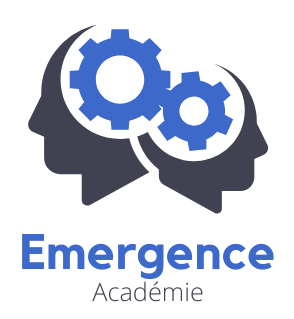 Cocher obligatoirement la case correspondant au motif de la rupture Rupture unilatérale de l’employeur ou de l’apprenti pendant les 45 premiers jours en emploi, consécutifs ou non, de formation pratique en entreprise effectué par l’apprenti (art. L.6222-18, al.1) Rupture d’un commun accord entre l’apprenti et l’employeur (art. L.6222-18, al.2) Rupture en cas de force majeure (la rupture prend la forme d'un licenciement, art. L.6222-18, al.3) Rupture en cas de faute grave de l'apprenti (la rupture prend la forme d'un licenciement, art. L.6222-18, al.3) Rupture en cas d’inaptitude de l’apprenti constatée par le médecin du travail (la rupture prend la forme d’un licenciement, art. L.6222-18, al.3) Rupture en cas de décès de l’employeur maître d'apprentissage dans le cadre d’une entreprise unipersonnelle (la rupture prend la forme d’un licenciement, art. L.6222-18, al.3) Rupture à l’initiative de l’apprenti après respect d’un préavis et sollicitation préalable du médiateur consulaire (art. L.6222-18, al.4) Rupture en cas de liquidation judiciaire de l’employeur sans maintien de l'activité (art. L.6222-18, al.5) Rupture en cas d’exclusion définitive de l’apprenti par le CFA (art. L.6222-18-1) Rupture en cas d’obtention du diplôme ou du titre de l’enseignement technologique préparé par l’apprenti (fin du contrat à l’initiative de l’apprenti après information de l’employeur, art. L.6222-19) Rupture par décision administrative du directeur départemental du travail, de l’emploi et de la formation professionnelle consécutive au risque sérieux d’atteinte à la santé ou à l’intégrité physique ou morale de l’apprenti (art. L.6222-24 et L.6222-25)L’apprenti poursuit-il sa formation en CFA après la rupture de son contrat d’apprentissage   OUI		  NONFait à : Le : L’employeur :	L’apprenti :	Le représentant légal :Le contrat d’apprentissageLe contrat d’apprentissageDate de début de contratDate de fin de contratEnregistré leSous le numéroL’employeurL’employeurEntrepriseAdresseTéléphoneN° SIRETL’apprentiL’apprentiPrénom et NomDate de naissanceAdresseTéléphoneTitre ou Diplôme préparéLe représentant légal de l’apprenti mineurLe représentant légal de l’apprenti mineurPrénom et NomAdresseTéléphone